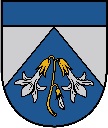 ĀDAŽU NOVADA PAŠVALDĪBA__________________________________________________________________________________________________________________________________________________________________Gaujas iela 33A, Ādaži, Ādažu pag., Ādažu novads, LV-2164, tālr. 67997350, e-pasts dome@adazi.lvPROJEKTS uz 12.01.2023.vēlamais izskatīšanas datums Finanšu komitejā – 18.01.2023. domē – 25.01.2023.sagatavotājs: Silvis Grīnbergsziņotājs: Silvis GrīnbergsLĒMUMSĀdažos, Ādažu novadā2023.gada 25.janvārī									Nr. xx Par redakcionāliem labojumiem Ādažu novada pašvaldības domes 2022.gada 28.decembra lēmumā Nr. 611 “Par zemes ierīcības projekta apstiprināšanu nekustamajam īpašumam “Lantveiduļi”, Garkalnē”Ādažu novada pašvaldības domes 28.12.2022. lēmumā Nr.611 “Par zemes ierīcības projekta apstiprināšanu nekustamajam īpašumam “Lantveiduļi”, Garkalnē” konstatēta kļūda, adresācijā nepareizi nosakot adresi. Pamatojoties uz Administratīvā procesa likuma 72.panta pirmo daļu, kas nosaka, ka iestāde jebkurā laikā administratīvā akta tekstā var izlabot acīmredzamas pārrakstīšanās vai matemātiskā aprēķina kļūdas, kā arī citas kļūdas un trūkumus, Ādažu novada pašvaldības dome NOLEMJ:Veikt Ādažu novada domes 28.12.2022. lēmumā Nr.611 “Par zemes ierīcības projekta apstiprināšanu nekustamajam īpašumam “Lantveiduļi”, Garkalnē” (turpmāk – Lēmums) šādus redakcionālus labojumus: Izteikt Lēmuma nolēmuma 3.punktu šādā  redakcijā:“3. Saglabāt plānotai zemes vienībai Nr.1, 5,05 ha kopplatībā nosaukumu “Lantveiduļi”, Garkalne”.Izteikt Lēmuma nolēmuma 5.punktu šādā  redakcijā:“5. Piešķirt plānotai zemes vienībai Nr.2, 0,44 ha kopplatībā nosaukumu “Ošu Lantveiduļi”, un adresi “Ošu Lantveiduļi”, Garkalne, Ādažu pag., Ādažu nov., kā arī mainīt adresi uz zemes vienības esošai ēkai ar kadastra apzīmējumu 8044 012 0110 003 no "Ošlauki", Garkalne, Ādažu pag., Ādažu nov. uz “Ošu Lantveiduļi”, Garkalne, Ādažu pag., Ādažu nov.”Pašvaldības domes priekšsēdētāja	K.Miķelsone___________________________Nosūtīt/izsniegt norakstus:Teritorijas plānošanas nodaļai @VZD – elektroniski: riga@vzd.gov.lv.Grīnbergs, 67895710